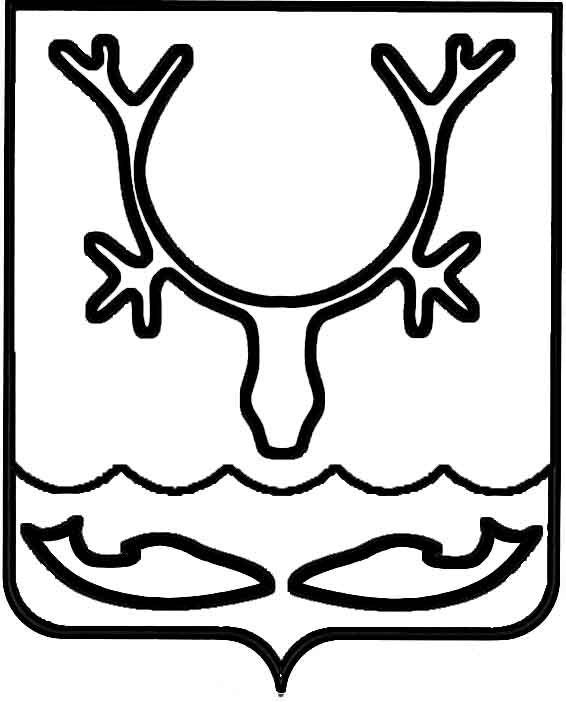 Администрация муниципального образования
"Городской округ "Город Нарьян-Мар"РАСПОРЯЖЕНИЕВ соответствии с пунктом 5 Порядка проведения оценки регулирующего воздействия проектов нормативных правовых актов муниципального образования "Городской округ "Город Нарьян-Мар" и экспертизы действующих нормативных правовых актов муниципального образования "Городской округ "Город Нарьян-Мар", утвержденного постановлением Администрации муниципального образования "Городской округ "Город Нарьян-Мар" от 24.10.2019 № 1003:Внести в распоряжение Администрации муниципального образования "Городской округ "Город Нарьян-Мар" от 05.12.2019 № 836-р "Об утверждении Плана проведения экспертизы нормативных правовых актов Администрации муниципального образования "Городской округ "Город Нарьян-Мар" на 2020 год" изменение, изложив Приложение в новой редакции (Приложение).Настоящее распоряжение вступает в силу со дня его подписания.Приложениек распоряжению Администрации муниципального образования"Городской округ "Город Нарьян-Мар"от 19.05.2020 № 280-р"ПриложениеУТВЕРЖДЕНраспоряжением Администрациимуниципального образования"Городской округ "Город Нарьян-Мар"от 05.12.2019 № 836-рПлан проведения экспертизы нормативных правовых актовАдминистрации муниципального образования "Городской округ "Город Нарьян-Мар"на 2020 год".19.05.2020№280-рО внесении изменений в распоряжение Администрации муниципального образования "Городской округ "Город Нарьян-Мар"                     от 05.12.2019 № 836-рИ.о. главы города Нарьян-МараА.Н. Бережной№ п/пВид и наименование НПАРазработчик НПАЛицо, обратившеесяс предложениемо проведении экспертизы НПАИнформация, проводилась ли ОРВ проекта данного НПАСрок проведения экспертизы НПА1Постановление Администрации МО "Городской округ "Город Нарьян-Мар" от 29.04.2014 № 1224 "Об утверждении правила организации услуг сезонной торговли и детских развлекательных аттракционов на территории МО "Городской округ "Город Нарьян-Мар"Управление экономического и инвестиционного развития Администрации МО "Городской округ "Город Нарьян-Мар"Управление экономического и инвестиционного развития Администрации МО "Городской округ "Город Нарьян-Мар"НетI квартал2Постановление Администрации муниципального образования "Городской округ "Город Нарьян-Мар" от 13.05.2020 № 340 
"Об утверждении Порядка предоставления субсидий субъектам малого и среднего предпринимательства в условиях ухудшения ситуации с распространением новой коронавирусной инфекции"Управление экономического и инвестиционного развития Администрации МО "Городской округ "Город Нарьян-Мар"Управление экономического и инвестиционного развития Администрации МО "Городской округ "Город Нарьян-Мар"НетII квартал3Постановление Администрации муниципального образования "Городской округ "Город Нарьян-Мар" от 30.04.2020 № 325 
"О внесении изменений в Порядок предоставления субсидии на компенсацию расходов, связанных с организацией вывоза стоков из септиков и выгребных ям жилых домов на территории муниципального образования "Городской округ "Город 
Нарьян-Мар", утвержденный постановлением Администрации муниципального образования "Городской округ "Город Нарьян-Мар" от 28.12.2019 № 1314"Управление экономического и инвестиционного развития Администрации МО "Городской округ "Город Нарьян-Мар"Управление экономического и инвестиционного развития Администрации МО "Городской округ "Город Нарьян-Мар"НетIII квартал4Постановление Администрации МО "Городской округ "Город Нарьян-Мар" от 16.05.2014 № 1325 "Об организации ярмарок выходного дня 
на территории МО "Городской округ "Город Нарьян-Мар"Управление экономического и инвестиционного развития Администрации МО "Городской округ "Город Нарьян-Мар"Управление экономического и инвестиционного развития Администрации МО "Городской округ "Город Нарьян-Мар"НетIV квартал5Постановление Администрации МО "Городской округ "Город Нарьян-Мар" от 05.05.2014 № 1246 "О порядке организации проведения ярмарок 
на территории МО "Городской округ "Город Нарьян-Мар"Управление экономического и инвестиционного развития Администрации МО "Городской округ "Город Нарьян-Мар"Управление экономического и инвестиционного развития Администрации МО "Городской округ "Город Нарьян-Мар"НетIV квартал